07 февраля 2018 года в Ядыгерьском   сельском поселении прошел сход граждан с участием главы района. В ходе встречи был заслушан отчет главы сельского поселения Файзуллина Айдара Назиповича. Глава района Сергей Димитриев ознакомил собравшихся с выполненной в 2017 году работой в районе, с ходом реализации в районе государственных программ, экономическими показателями в промышленности и сельском хозяйстве, обозначил круг задач на будущее.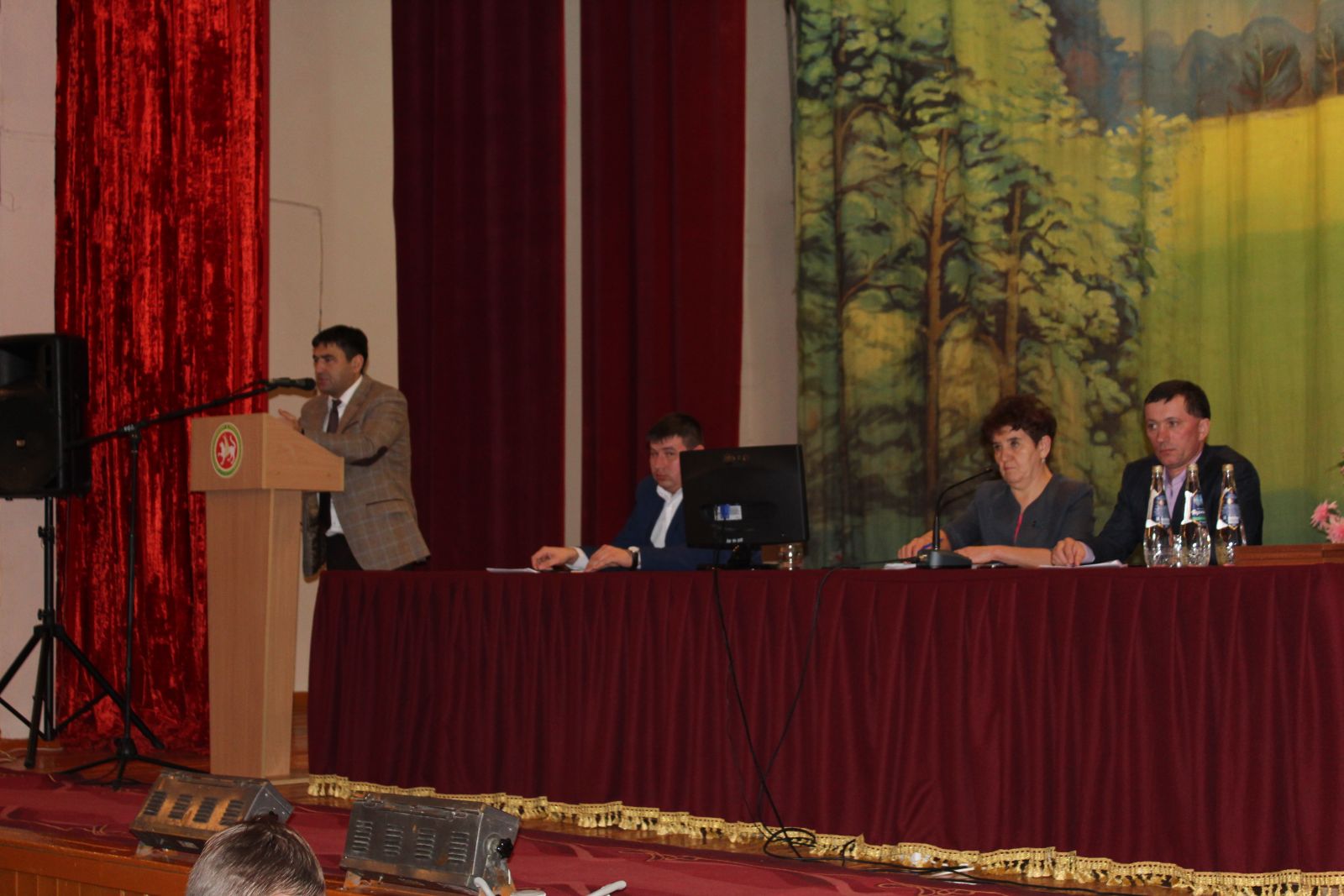 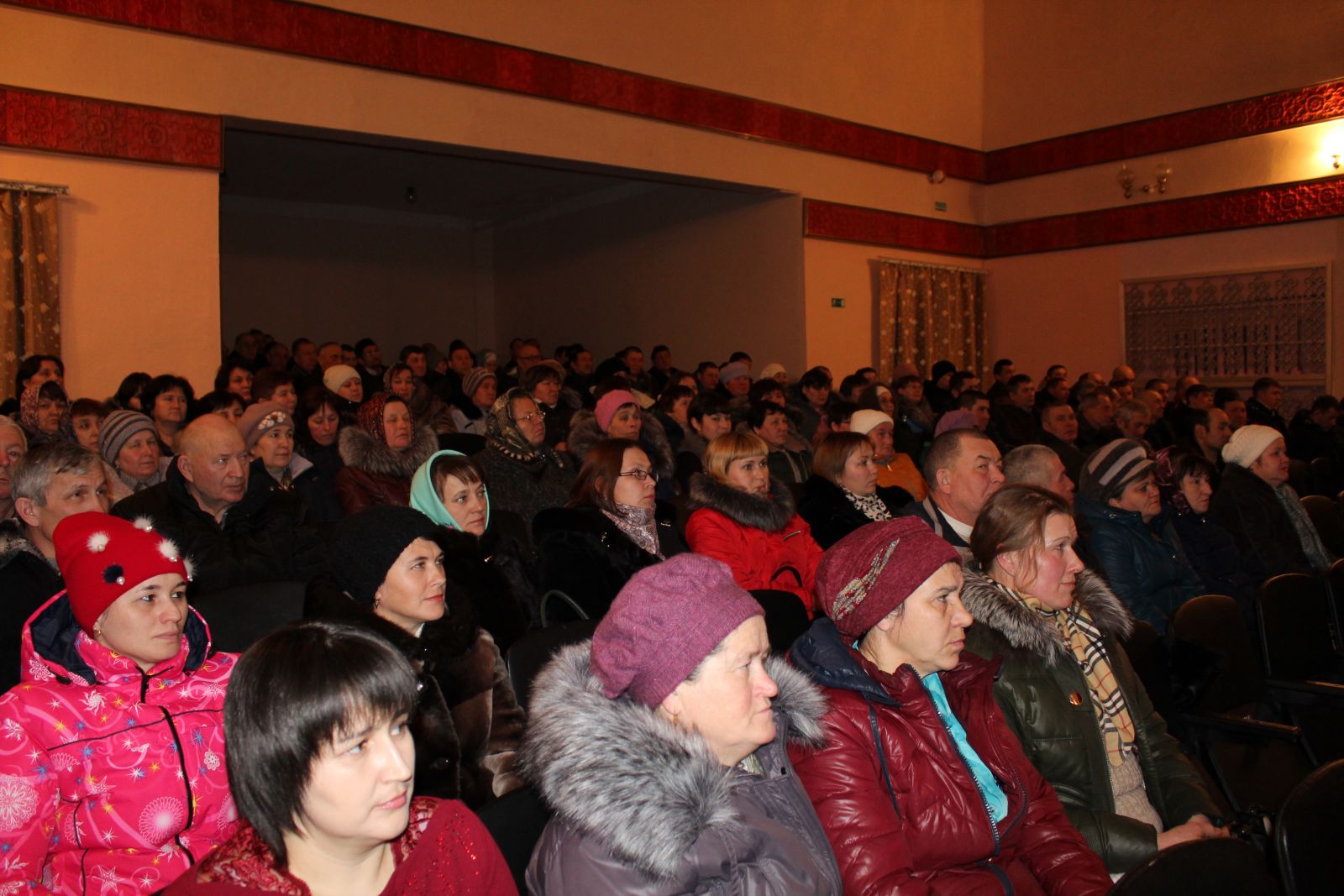 